Write an algebraic expression for each phrase.double a numbertriple a numberquadruple a numberone half of a numberone third of a numberone quarter of a numberWrite an algebraic expression for each phrase.6 more than a numbera number increased by 32 increased by a number5 decreased by a number7 less than a numbera number decreased by 6Write an algebraic expression for each phrase.4 more than triple a numberhalf a number, less 5quadruple a number decreased by 12 less than double a numberWrite an equation for each phrase.triple a number is 187 more than a number is 11half a number is 10double a number, less 3 is 75 less than one third a number is 12 more than triple a number is 14The sum of two consecutive integers 
is 47.Let x represent the lesser integer. Write an algebraic expression to represent the greater integer.Write an equation to represent the sum of the integers.Find the integers.The sum of three consecutive odd integers is 57.Let x represent the least integer. Write an algebraic expression to represent each of the other integers.Write an equation to represent the sum of the integers.Find the integers.Three consecutive even integers have a sum of 102.Write an algebraic expression to represent each integer.Write an equation to represent the sum of the integers.Find the integers.Katherine is 2 years older than Christine. The sum of their ages is 16.Write an algebraic expression for each girl’s age.Write an equation to represent the sum of their ages.How old is each girl?The length of a rectangle is triple its width. The perimeter of the rectangle is 
40 cm. What are the length and width?Two friends enter a trivia challenge as a team. Fayth scored 200 more points than Jamal. As a team, they collected a total of 2250 points. How many points did each friend earn?Natalie, Changal, and Samara play together as a forward line on a hockey team. At the end of the season, Chantal had scored eight more goals than Natalie, while Samara had scored twice as many goals as Natalie. The three girls scored a total of 52 goals. How many goals did each girl score?Kyle sells used cars. He is paid  plus an  commission on sales. What dollar amount of car sales must Kyle make to earn  in a  work week?A circular garden has a diameter of . By how much should the diameter be increased to triple the area of the garden?Thinking PracticeThe length of Laurie’s rectangular swimming pool is triple its width. The pool covers an area of .If Laurie swims across the diagonal and back, how far does she travel?At the same time Laurie starts swimming, her cat walks one lap around the edge of the pool. Laurie can swim  as fast as her cat can walk. Who will return to the starting point first? Justify your answer.A checkerboard has 64 congruent squares. Suppose a checkerboard has a diagonal length of . Find the area of each square on the board.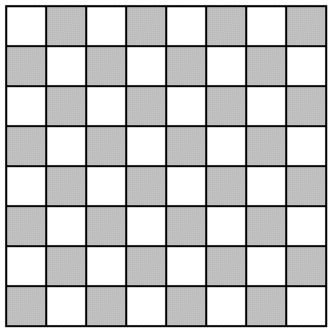 The mass of a banana plus its peel is 360 g. The mass of the banana is four times the mass of the peel. What is the mass of the peel?Given that  and , and the value of  is , what is the value of ?		b) 		c) 		d) 		e) Answers 1.	a)	2x	b)	3x	c)	4x	d)		e)		f)	 2.	a)	x + 6	b)	x + 3	c)	2 + x	d)	5  x	e)	x  7	f)	x  6 3.	a)	3x + 4		b)		c)	4x  1		d)	2x  2 4.	a)	3x = 18	b)	x + 7 = 11	c)		d)	2x  3 = 7	e)		f)	3x + 2 = 14 5.	a)	x + 1	b)	x + x + 1 = 47	c)	23, 24 6.	a)	x + 2, x + 4	b)	x + x + 2 + x + 4 = 57	c)	17, 19, 21 7.	a)	x, x + 2, x + 4	b)	x + x + 2 + x + 4 = 102	c)	32, 34, 36 8.	a)	C, C + 2	b)	16 = C + C + 2	c)	Katherine: 9; Christine: 7 9.	5 cm, 15 cm10. Jamal: 1025	Fayth: 122511. Natalie: 11	Samara: 22	Chantal: 1912. $835013. 8.8 m14. a) 50.6 m	       b)The cat gets back first. Laurie has to swim 50.6 m, and the cat has to walk 64 m. If the cat walks 64 m, Laurie can swim            0.75(64)=48 m in the same time, which means she doesn’t get back before the cat does. 15. 16. 72 g17. D